FOTO , KTP dan NPWP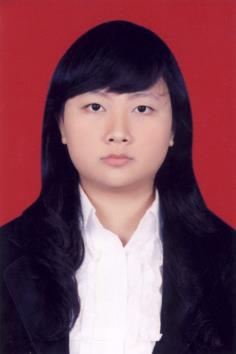 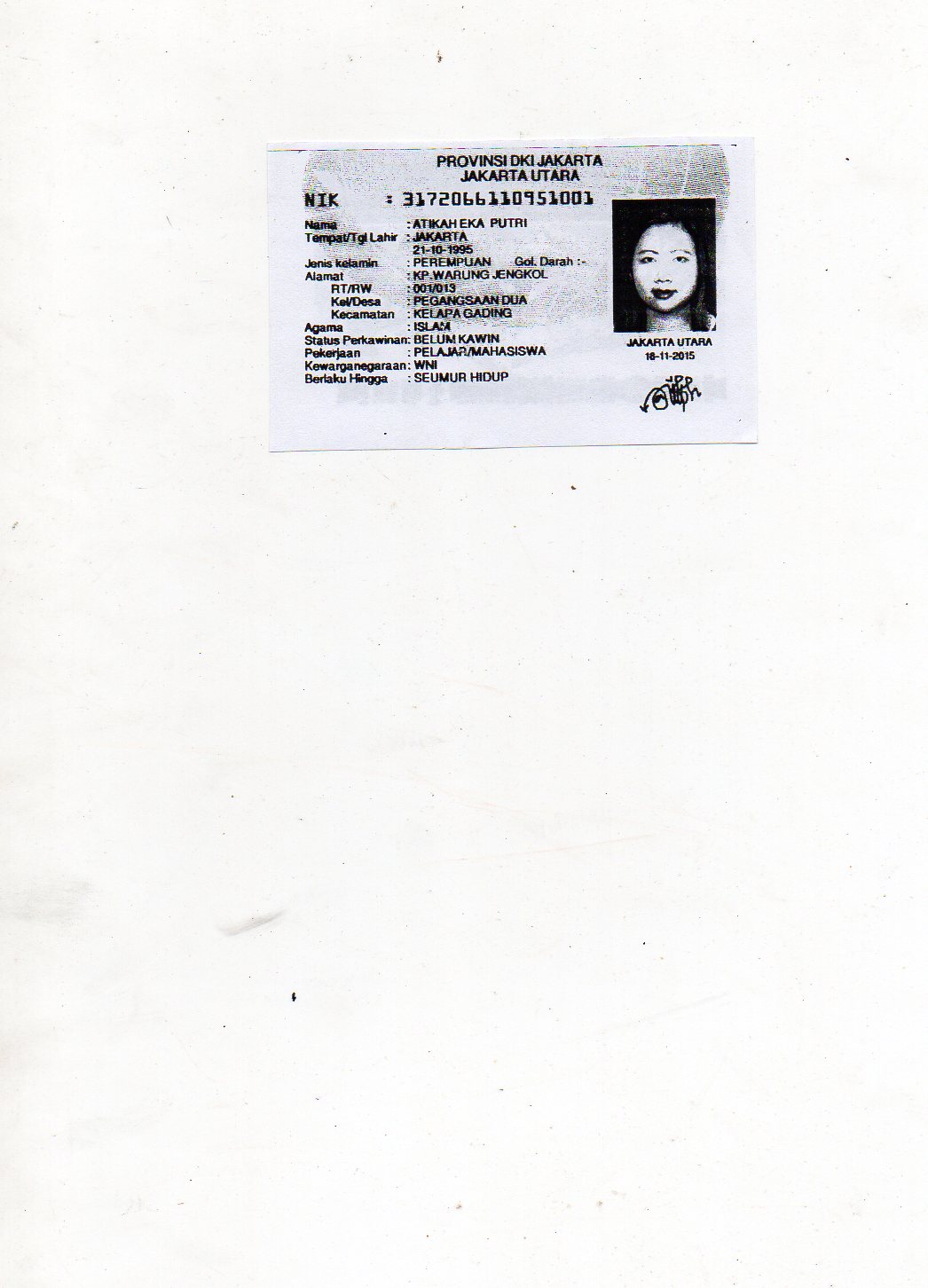 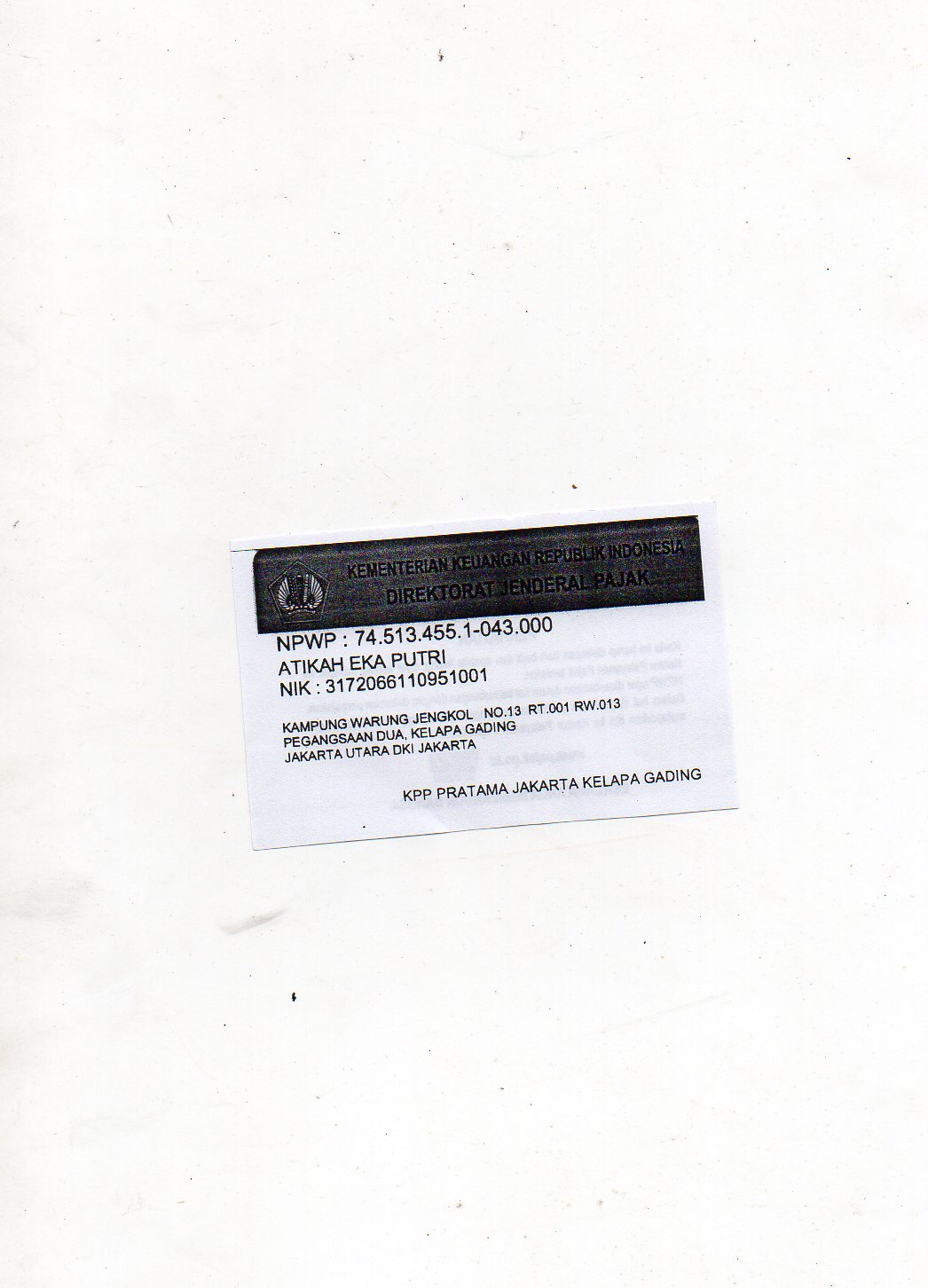 Ijazah dan SKHUN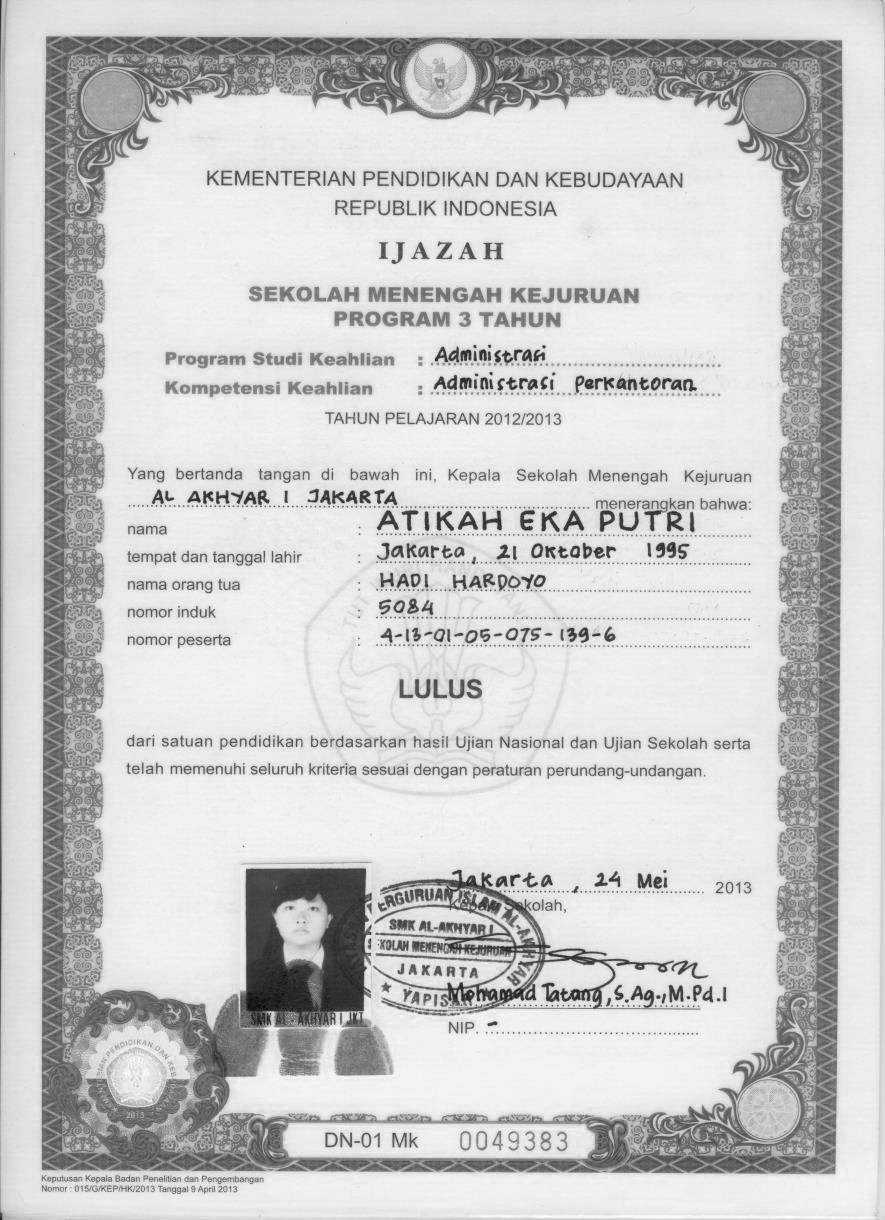 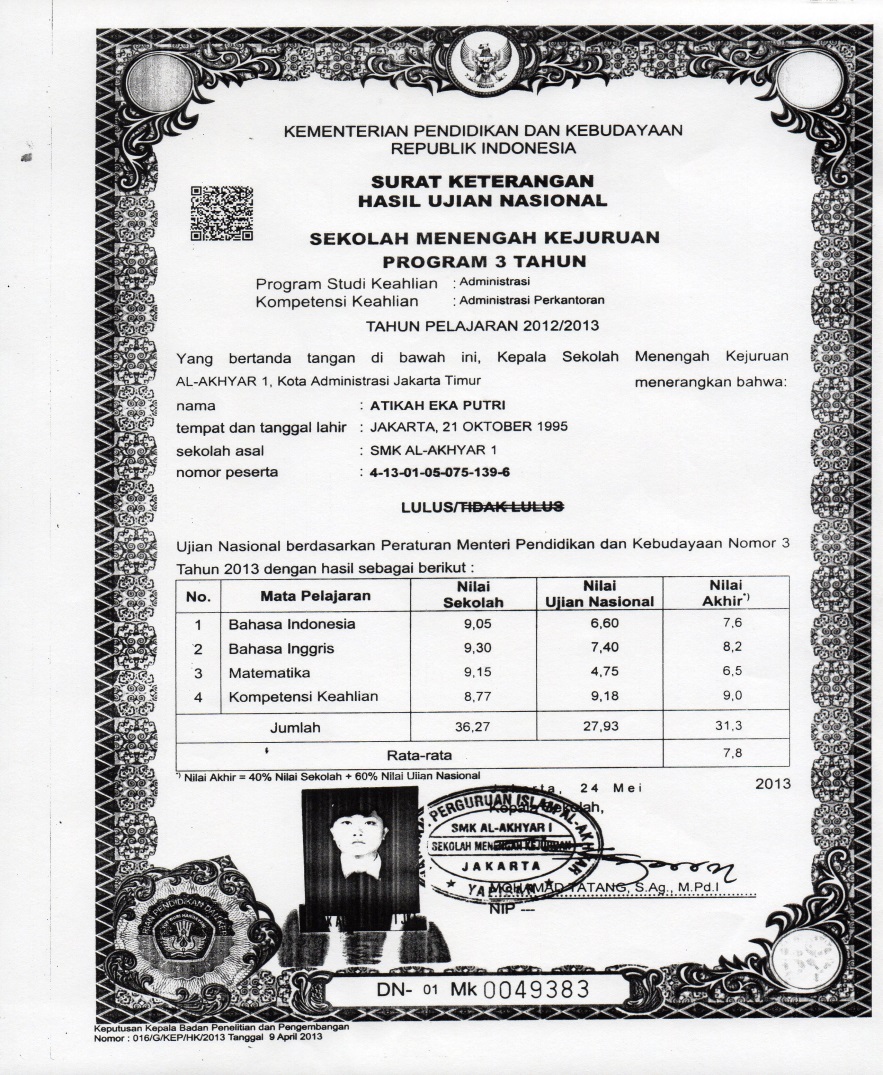 Paklaring dan Kursus komputer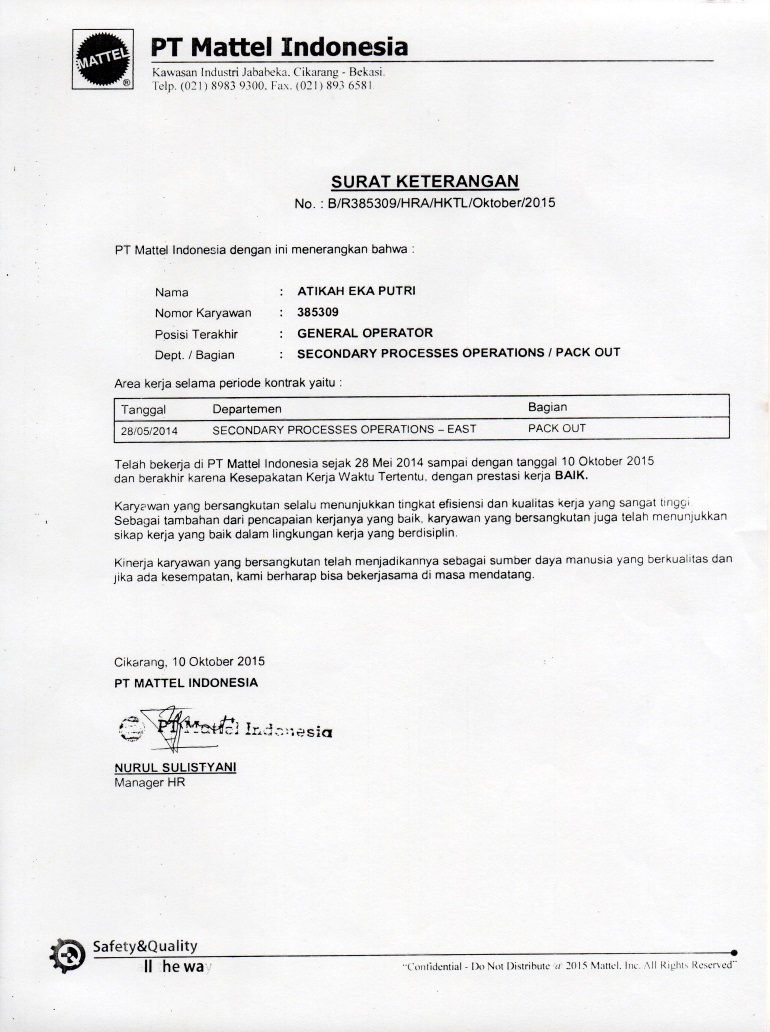 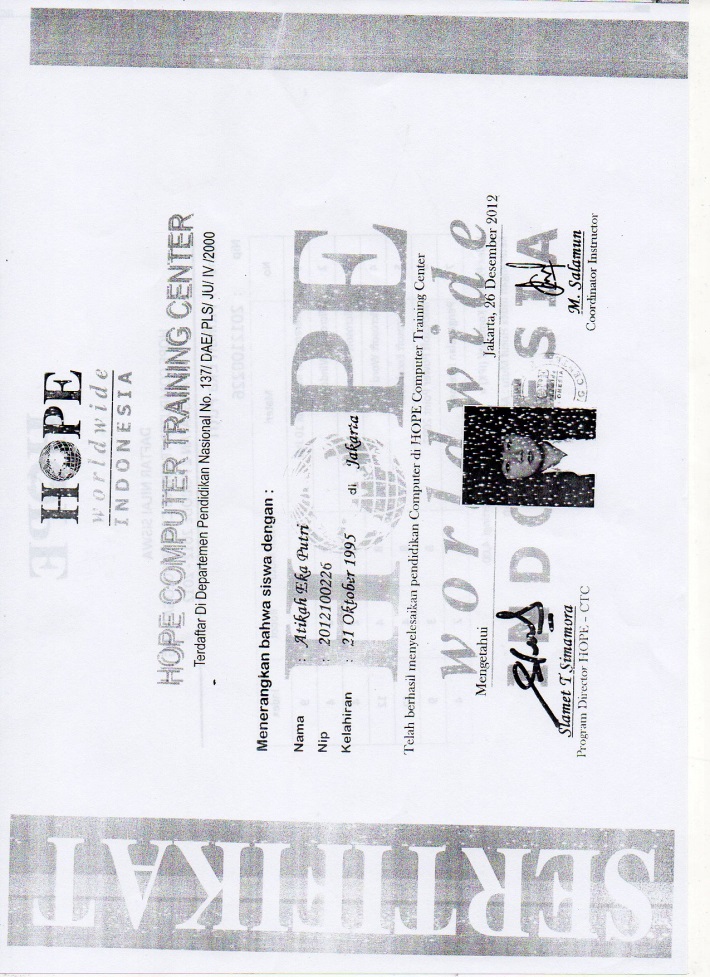 Daftar Riwayat Hidup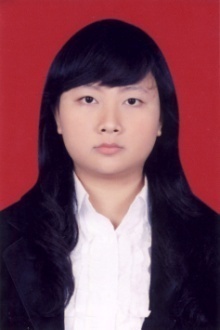 Data PribadiNama				: Atikah Eka PutriJenisKelamin			: PerempuanTempat, tanggal lahir		: Jakarta, 21 Oktober 1995Kewargnegaraan			: IndonesiaStatus perkawinan			: Belum KawinTinggi				: 164 cmAgama				: IslamAlamatlengkap	Alamat				: Kp. Warung Jengkol rt/rw 001/013 Kel. 						  Pegangsaan Dua, Kec. Kelapa Gading, Jakarta 					  Utara.Hp	Telepon (HP)			: 085716533339Email				: atikahep21@gmail.com	Latar Belakang PendidikanFormal2007 : Tamatan SDN 03 Pagi, Jakarta2010 : Tamatan SMPN 170, Jakarta2013 : Tamatan SMK Al – Akhyar 1, JakartaNon FormalKursus computer di Hope World Wide Indonesia, Jakarta.KemampuanKemampuan Komputer( Ms.Word, Ms.Excel, Ms.Power Point)Kemampuan InternetPengalaman KerjaPraktek Kerja Lapangan :Praktek kerja di PT Pandu Siwi Sentosa, JakartaPeriode		: Juni 2011 – September 2011Posisi		: Credit ControlRincian pekerjaan	:Menyiapkan surat tagihanMengupdate data tagihanMengirim surat melalui Fax dan EmailMengarsipkanMagangMagang di PT Campina Ice Cream IndustryPeriode 		: September 2013 – February 2014Posisi		: Divisi HRD ( Admin. HR )Rincian Pekerjaan 	:Fax , Scan dan Photocopy.Merevisi AbsensiMengarsipkan DataInput Data + PKWTRekap pengeluaran per hariBekerja di PT Mattel IndonesiaPeriode		: Mei 2014 – October 2015Posisi		: Operator ProduksiBekerja di PT Asia Clean EnergyPeriode		: February 2016- SekarangPosisi		: Administrasi	Demikian Daftar Riwayat Hidup ini Saya buat dengan sebenarnya, untuk dapat digunakan sebagaimana mestinya.								Jakarta,  October 2016								( Atikah Eka Putri)